Протокол процедуры вскрытия поступивших конвертов с заявками
СПОСОБ И ПРЕДМЕТ ЗАКУПКИ:Запрос предложений в электронной форме на право заключения Договора на выполнение работ: «Оснащение ПС оборудованием ТМ с расширением ОИК Диспетчер» (Лот № 11701-ТПИР-ТПИР ОБСЛ-2020-ДРСК).НМЦ ЛОТА (в соответствии с Извещением о закупке): 17 772 484.06 руб., без учета НДС. ОТМЕТИЛИ:В адрес Организатора закупки поступило 4 (четыре) заявки.Вскрытие конвертов (открытие доступа к заявкам) было произведено автоматически средствами электронной торговой площадки https://rushydro.roseltorg.ru в присутствии секретаря Закупочной комиссии.Дата и время начала процедуры вскрытия конвертов с заявками на участие в закупке: 15:00 (время местное) 25.12.2019г.Место проведения процедуры вскрытия конвертов с заявками участников: Единая электронная торговая площадка, в сети «Интернет»: https://rushydro.roseltorg.ru.В конвертах обнаружены заявки следующих Участников закупки: Секретарь Закупочной комиссии                                                   Елисеева М.Г.Исп. Чуясова Е.Г.Тел. (4162)397-268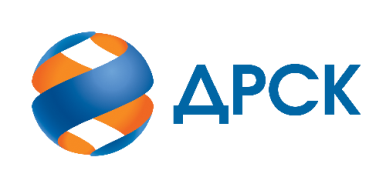                                                                 АКЦИОНЕРНОЕ ОБЩЕСТВО              «ДАЛЬНЕВОСТОЧНАЯ РАСПРЕДЕЛИТЕЛЬНАЯ СЕТЕВАЯ КОМПАНИЯ»№ 245/УТПиР-В25.12.2019№п/пНаименование Участника, ИНН и/или идентификационный номерЦена заявки, руб. без НДС Дата и время регистрации заявкиООО "ТЕХПРОМИНЖИНИРИНГ" 
ИНН/КПП 2465209432/246501001 
ОГРН 108246802652017 332 533,0003.12.2019 13:02ООО "ТЕЛЕКОР" 
ИНН/КПП 7704254928/501501001 
ОГРН 103770400913317 772 468,6011.12.2019 15:19ООО "СИРИУС-М" 
ИНН/КПП 2804009663/280101001 
ОГРН 102280071068017 665 851,0724.12.2019 12:04ООО "ТМ СИСТЕМЫ" 
ИНН/КПП 6658059205/665801001 
ОГРН 102660235223717 772 448,0624.12.2019 19:42